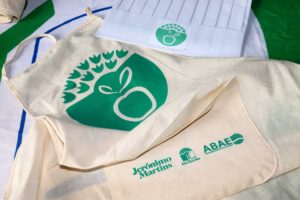 SOPASAUDÁVELCaldo Verde à MalveiroINGREDIENTES500 g de batatas2 cenouras pequenas1 cebola2 dentes de alho1dl de azeite1 colher (sopa) de sal grosso2l de água200 g de couve-galega cortada para caldo-verde1/2 chouriçoRECEITALeve ao lume um tacho com o azeite, a cebola e os alhos as batatas descascadas e cortadas em pedaços e as cenouras, adicione a água, o sal e metade do chouriço e deixe cozer.Quando as batatas estiverem cozidas, triture tudo muito bem. Acrescente a couve e deixe ferver.Sirva o caldo-verde com o resto do chouriço cortado em rodelas.Trabalho realizado pelo aluno: Pedro Brilha, 6º ano, turma CEBI do CarregadoECO-ESCOLAS6ºAnoConcurso: Cozinhar em família6ºAno